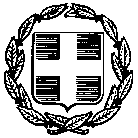 ΕΛΛΗΝΙΚΗ ΔΗΜΟΚΡΑΤΙΑ                                              Νέα Αλικαρνασσός : 22-11-2019ΥΠΟΥΡΓΕΙΟ  ΠΑΙΔΕΙΑΣ ΚΑΙ ΘΡΗΣΚΕΥΜΑΤΩΝ ΠΕΡΙΦΕΡΕΙΑΚΗ Δ/ΝΣΗ Π/ΘΜΙΑΣ &                Δ/ΘΜΙΑΣ ΕΚΠ/ΣΗΣ ΚΡΗΤΗΣ                                                        Αρ. Πρωτ. 661      Δ/ΝΣΗ Δ/ΘΜΙΑΣ ΕΚΠ/ΣΗΣ Ν. ΗΡΑΚΛΕΙΟΥ                                          ΓΕΝΙΚΟ ΛΥΚΕΙΟ ΝΕΑΣ ΑΛΙΚΑΡΝΑΣΣΟΥ                        Προς : Δ/ΝΣΗ Δ/ΘΜΙΑΣ ΕΚΠ/ΣΗΣ              Ταχ. Δ/νση: Οδός Αποστ. Βαρδαξή 1                                                   Ν. ΗΡΑΚΛΕΙΟΥΤαχ. Κώδ.: 71601 Νέα ΑλικαρνασσόςΠληροφορίες: Μηλάκης Μανόλης                  Τηλ. 2810 229220Fax   2810 286106
ΘΕΜΑ: Πρόσκληση εκδήλωσης ενδιαφέροντος για την πραγματοποίηση της  εκδρομής των μαθητών της Γ΄ τάξης του Γενικού Λυκείου Νέας Αλικαρνασσού στην Αθήνα και στη Θεσσαλονίκη.        Ο Διευθυντής του ΓΕΛ Αλικαρνασσού προσκαλεί τα Γραφεία Τουρισμού να εκδηλώσουν ενδιαφέρον, δίνοντας προσφορά για την εκδρομή της  Γ΄ τάξης στην Αθήνα και στη Θεσσαλονίκη .Ο αριθμός ημερών είναι (7) με (2) διανυκτερεύσεις στην Αθήνα και με (3) διανυκτερεύσεις στη Θεσσαλονίκη.
Αναχώρηση από Ηράκλειο 19-02-2020 ημέρα Τετάρτη με πλοίο Μινωικών.    Διανυκτέρευση σε ξενοδοχείο των Αθηνών, Πέμπτη 20/2 και Παρασκευή 21/2  Αναχώρηση μετά το πρωινό, με τρένο από Αθήνα για Θεσσαλονίκη το Σάββατο 22/2.Διανυκτέρευση σε ξενοδοχείο της Θεσσαλονίκης, Σάββατο, Κυριακή και Δευτέρα 22-24/2/2020. Αναχώρηση αεροπορικώς από Θεσσαλονίκη με απογευματινή πτήση της Aegean την Τρίτη 25/2/2020 για Ηράκλειο. Σύνολο μαθητών περίπου  90.Συνοδοί  πέντε (5)Ζητείται η παροχή υπηρεσιών:-Ξενοδοχεία 4*-5* μέσα στο κέντρο των Αθηνών και της Θεσσαλονίκης.
-Δωμάτια τρίκλινα (όχι ράντζα) για τους μαθητές και μονόκλινα για τους καθηγητές
-Επισκέψεις- Εκδρομές: Αρχαιολογικό Μουσείο Αθηνών (Πατησίων), Βεργίνα , Έδεσσα, αξιοθέατα μέσα στην πόλη της Θεσσαλονίκης.
-Ξεναγός στους αρχαιολογικούς χώρους.-Συνοδός Ιατρός και φαρμακευτική υποστήριξη.
-Ασφάλεια αστικής ευθύνης και παντός ατυχήματος καθώς και πρόσθετη ασφάλιση για περίπτωση ατυχήματος ή ασθένειας μαθητή ή συνοδού καθηγητή, σύμφωνα με την ισχύουσα νομοθεσία.
-Τα λεωφορεία για όλες τις μετακινήσεις θα πρέπει να πληρούν όλες τις προϋποθέσεις που προβλέπονται από την υπάρχουσα νομοθεσία (έλεγχος ΚΤΕΟ, έγγραφα καταλληλότητας οχήματος, επαγγελματική άδεια οδήγησης κλπ) και στην διάθεσή μας όλο το 24ωρο.-Προσφορά για δωρεάν εισιτήρια στους μαθητές.
-Αποδοχή από το πρακτορείο ποινικής ρήτρας σε περίπτωση αθέτησης των όρων του συμβολαίου εκ μέρους του (εγγυητική επιστολή).- Τετράκλινες καμπίνες για τους μαθητές, μονόκλινες για τους καθηγητές    για την μετακίνηση με πλοίο Minoan lines.-Η επιστροφή αεροπορικώς με Aegean. -Να αναφέρεται ως όρος στο συμβόλαιο ότι σε περίπτωση μετάθεσης της ημερομηνίας αναχώρησης το επιπλέον κόστος της εκδρομής θα επιβαρύνει αποκλειστικά το τουριστικό γραφείο καθώς και ότι σε περίπτωση έγκαιρης ακύρωσης συμμετοχής μαθητή /τριας, θα του/της επιστραφούν τα χρήματα.      Για την εκδρομή ζητείται το συνολικό κόστος καθώς και το κόστος ανά μαθητή συμπεριλαμβανομένου και ΦΠΑ.
      Με την προσφορά θα κατατεθεί και το ειδικό σήμα λειτουργίας του γραφείου και απαραιτήτως CD με την προσφορά σε ηλεκτρονική μορφή (doc ή pdf αρχείο) για να είναι εύκολη η ανάρτησή της στο διαδίκτυο.
       Οι προσφορές θα πρέπει να κατατίθενται σε κλειστούς φακέλους καθημερινά  τις  εργάσιμες ημέρες από 8.30 π.μ-14.00μμ   μέχρι την Παρασκευή 29/11/2019 στο γραφείο του Διευθυντή και ώρα 12.00 μμ  και θα ανοιχτούν την ίδια μέρα από την αρμόδια επιτροπή.
                                                                       Ο Διευθυντής  του ΓΕΛ Ν. Αλικαρνασσού                                                                             Μηλάκης Εμμανουήλ